Об организации деятельности внештатных инструкторов пожарной профилактики по сельскому поселению Васильевка муниципального района Шенталинский      В соответствии со статьей 25 Федерального закона от 21 декабря 1994 г.  №69 «О  пожарной безопасности»  (Собрание законодательства  Российской Федерации,1994, № 35, ст.3649), статьей 11 Федерального закона от 21 декабря 1994г. № 68 «О защите населения и территорий от чрезвычайных ситуаций природного и технического характера»,  законом Самарской области от 11. 10.2005 № 177 ГД «О пожарной безопасности»,  Постановлением Правительства Самарской области от 10. 06. 2009 г.  № 267 «Об утверждении Положения об организации обучения и информирования населения Самарской области о мерах пожарной безопасности» в целях упорядочения  организации и проведения  противопожарной пропаганды,  обучения мерам пожарной безопасности населения,ПОСТАНОВЛЯЮ:1.Признать утратившим силу постановление Администрации сельского поселения Васильевка  от 01.06.2011г №7-п.Утвердить:           1) Положение об организации деятельности внештатных инструкторов пожарной профилактики в сельском поселении Васильевка   муниципального  района Шенталинский Самарской области   (Приложение 1);         2) Список внештатных инструкторов пожарной профилактики в сельском поселении Васильевка     (Приложение 2);       2. Главе сельского поселения  обеспечить контроль за деятельностью внештатных инструкторов и ежеквартально организовать предоставленье  отёчных данных, об их деятельности в ПСЧ №  131      3. Рекомендовать начальнику  ПСЧ  №  131 :     Организовать и осуществлять обучение внештатных инструкторов пожарной профилактики в соответствии с Законом Самарской области от 11. 10.2005 № 177 ГД  «О  пожарной безопасности», Постановлением Правительства Самарской области от 10. 06. 2009 г. №267  « Об  утверждении Положения об организации обучения и информирования населения  Самарской области о мерах пожарной безопасности».      Предоставлять информацию об оперативной обстановке с пожарами и гибелью людей при пожарах на подведомственной территории с доведением основных причин   произошедших пожаров.       4.  Постановление опубликовать в газете « Вестник поселения Васильевка».       5. Контроль за исполнением постановления оставляю за собой.Глава сельского поселения Васильевка	Н.А.МорозовПроект Приложение 1    Утверждено                                                   Постановлением главы                                                                      сельского поселения Васильевка                                                                                           от «__» __.2020 г. № _-пПОЛОЖЕНИЕОБ ОРГАНИЗАЦИ ДЕЯТЕЛЬНОСТИВНЕШТАТНЫХ ИНСТРУКТОРОВ ПОЖАРНОЙ ПРОФИЛАКТИКИОРГАНИЗАЦИЯ ДЕЯТЕЛЬНОСТИ ВНЕШТАТНЫХ ИНСТРУКТОРОВ ПОЖАРНОЙ ПРОФИЛАКТИКИ1.  Деятельность внештатных инструкторов пожарной профилактики ( далее- внештатные инструкторы) организуется органами местного самоуправления в, а также инструкторам пожарной профилактики ПСЧ № 131.Координирование и методические обеспечения  деятельности внештатных инструкторов осуществления территории противопожарной  службой.                   2.  Деятельность внештатных инструкторов  осуществляется с целью:      1) привлечения широких слоев общественности к делу  предупреждения пожаров,  профилактики  гибели  и травматизма людей при пожарах;    2) информация о мерах пожарной безопасности  и обучения действиям при возникновении пожаров;     3) оказания помощи пожарной охране в обеспечении соблюдения требований норм и правил пожарной безопасности в жилом секторе, а также на территории организаций.   3. Внештатным инструктором может стать  любой гражданин с активной жизненной позицией, член общественных формирований добровольной  пожарной дружины, организации,  способный на добровольных началах  осуществлять обучение и информирование  населения о мерах обеспечения пожарной безопасности в жилом секторе на территории населенного пункта или организации.    Внештатные инструкторы могут осуществлять свою деятельность  в сельском поселение, жилищных организациях, службах  социального обеспечения, занятности,  а в организациях независимо от форм собственности проводить работу совместно с инструктором пожарной профилактики ПСЧ № 131.  4.Руковадитель ПСЧ № 131,  выдает внештатному инструктору соответствующее удостоверение. В случае освобождения внештатного инструктора от исполнения обязанностей удостоверение сдается по месту выдачи.  5. Численный состав внештатных инструкторов и закрепление их по территориям для проведения профилактической работы определяется главами населенного пунктов, сельских поселений по согласованию с противопожарной службой.Рекомендуемая минимальная численность внештатных инструкторов – 1 внештатный инструктор, соответственно, на каждый населенный пункт сельского поселения. 6. Обучение внештатных инструкторов организуется и проводится в соответствии   с требованиями Положения с учетом перечня специальных тем. 7. В своей работе внештатные инструкторы руководствуются:    1) нормативными правовыми актами РФ, Самарской области;    2) постановлениями, распоряжениями иных органов местного самоуправления Шенталинского муниципального образования;     3) настоящим Положением;    4) учебно-методическими материалами, инструкциями по пожарной безопасности, разработанными в соответствии с действующим законодательством по обеспечению пожарной безопасности.  8.Требования, указания и предложения внештатных инструкторов, касающиеся соблюдения норм и правил пожарной безопасности в пределах полномочий, указанных в Положении, является обязательными для всех граждан.II . ПРАВА И ОБЯЗАНОСТИ ВНЕШТАТНЫХ ИНСТРУКТОВ1. Внештатный инструктор имеет право:    1) получать от подразделения противопожарной службы информацию об оперативной обстановке с пожарами и гибелью людей  на подведомственной территории, а также необходимою учебною и методическую литературу для организации обучения населения мерам пожарной безопасности, проведения противопожарной агитации и пропаганды;      2) оказывать содействие подразделениям противопожарной службы  в обеспечении пожарной безопасности на территории населённых пунктов, в жилых помещениях и организациях;   3)проводить, с согласия владельцев, противопожарное обследование жилых помещений с оформлением рекомендаций  для устранения нарушений правил пожарной безопасности;  4) по поручению территориального  подразделения  противопожарной службы   осуществлять контроль за состоянием пожарной безопасности на территориях населённых пунктов;   5) участвовать в проведении собраний, сельских сходов с населением с целью рассмотрения вопросов  обеспечения    пожарной безопасности;   6) проводить противопожарные инструктажи;    7) разрабатывать и распространять листовки,  плакаты и другие средства наглядной агитации по пожарной безопасности. III.ФИНАНСИРОВАНИЕ И  МАТЕРИАЛЬНО-ТЕХНИЧЕСКИЕ   ОБЕСПЕЧЕНИЯ   ДЕЯТЕЛЬНОСТИ  ВНЕШТАТНЫХ ИНСТРУКТОРОВ   1.Материально-технические обеспечения деятельности внештатных инструкторов осуществления за счёт средств Шенталинского муниципального района, населенных пунктов, сельских поселений, а также других источников финансирования.   За активную работу по предупреждению пожаров, гибели и травматизма людей органы местного самоуправления могут установить внештатным инструкторам различные льготы, выплачивать премии, принимать другие виды поощрений.   2.Стимулированные деятельности внештатных инструкторов может осуществляется путем организации иными органами местного самоуправления конкурсов на лучшего  внештатного инструктора.    Проект Утверждено Постановлением Главы сельского поселения Васильевкамуниципального района Шенталинскийот __.__.2020г. №_-п                                                                                                                             ПОЛОЖЕНИЕОБ ОРГАНИЗАЦИИ ДЕЯТЕЛЬНОСТИВНЕШТАТНЫХ ИНСТРУКТОРОВ ПОЖАРНОЙ ПРОФИЛАКТИКИI. ОРГАНИЗАЦИЯ ДЕЯТЕЛЬНОСТИВНЕШТАТНЫХ ИНСТРУКТОРОВ ПОЖАРНОЙ ПРОФИЛАКТИКИ1. Деятельность внештатных инструкторов пожарной профилактики (далее - внештатные инструкторы) организуется органами местного самоуправления , а также инструктором пожарной профилактики пожарно-спасательной части  №131 противопожарной службы в Самарской области.Координирование и методическое обеспечение деятельности внештатных инструкторов осуществляется территориальной противопожарной службой.2. Деятельность внештатных инструкторов осуществляется с целью:1) привлечения широких слоев общественности к делу предупреждения пожаров, профилактики гибели и травматизма людей при пожарах;2) информирования населения о мерах пожарной безопасности и обучения действиям при возникновении пожаров;3) оказания помощи пожарной охране в обеспечении соблюдения требований норм и правил пожарной безопасности в жилом секторе, а также на территории организаций.3. Внештатным инструктором может стать любой гражданин с активной жизненной позицией, член общественных формирований добровольной пожарной дружины,  организации, способный на добровольных началах осуществлять обучение и информирование населения о мерах обеспечения пожарной безопасности в жилом секторе на территории населенного пункта или организации.Внештатные инструкторы могут осуществлять свою деятельность в  сельском поселении, жилищных организациях, службах социального обеспечения, занятости, а в организациях независимо от форм собственности проводить работу совместно с инструктором  пожарной  профилактики  Красновой  Е.П.4. Численный состав внештатных инструкторов и закрепление их по территориям для проведения профилактической работы определяется главами населенных пунктов,  сельских поселений по согласованию с противопожарной службой.Рекомендуемая минимальная численность внештатных инструкторов - 1 внештатный инструктор, соответственно, на каждый населенный пункт  сельского поселения.5.Обучение внештатных инструкторов организуется и проводится в соответствии с требованиями Положения с учетом перечня специальных тем.66. В своей работе внештатные инструкторы руководствуются:1) нормативными правовыми актами РФ, Самарской области;2) постановлениями, распоряжениями иных органов местного самоуправления Шенталинского муниципального образования;3) настоящим Положением;4) учебно-методическими материалами, инструкциями по пожарной безопасности, разработанными в соответствии с действующим законодательством по обеспечению пожарной безопасности.8. Требования, указания и предложения внештатных инструкторов, касающиеся соблюдения норм и правил пожарной безопасности в пределах полномочий, указанных в Положении, являются обязательными для всех граждан.                            II. ПРАВА И ОБЯЗАННОСТИ ВНЕШТАТНЫХ ИНСТРУКТОРОВ9. Внештатный инструктор имеет право:1) получать от подразделения противопожарной службы информацию об оперативной обстановке с пожарами и гибелью людей на подведомственной территории, а также необходимую учебную и методическую литературу для организации обучения населения мерам пожарной безопасности, проведения противопожарной агитации и пропаганды;2) оказывать содействие подразделениям противопожарной службы в обеспечении пожарной безопасности на территории населенных пунктов, в жилых помещениях и организациях;3) проводить, с согласия владельцев, противопожарное обследование жилых помещений с оформлением рекомендаций для устранения нарушений правил пожарной безопасности;4) по поручению территориального подразделения противопожарной службы осуществлять контроль за состоянием пожарной безопасности на территориях населенных пунктов;5) участвовать в проведении собраний, сельских сходов с населением с целью рассмотрения вопросов обеспечения пожарной безопасности;6) проводить противопожарные инструктажи;7) разрабатывать и распространять листовки, памятки, плакаты и другие средства наглядной агитации по пожарной безопасности.        III. ФИНАНСИРОВАНИЕ И МАТЕРИАЛЬНО-ТЕХНИЧЕСКОЕ ОБЕСПЕЧЕНИЕДЕЯТЕЛЬНОСТИ ВНЕШТАТНЫХ ИНСТРУКТОРОВ10. Материально-техническое обеспечение деятельности внештатных инструкторов осуществляется за счет средств муниципального района Шенталинский, населенных пунктов, сельского поселения Васильевка, а также других источников финансирования.За активную работу по предупреждению пожаров, гибели и травматизма людей органы местного самоуправления могут устанавливать внештатным инструкторам различные льготы, выплачивать премии, применять другие виды поощрений.11. Стимулирование деятельности внештатных инструкторов может осуществляться путем организации иными органами местного самоуправления конкурсов на лучшего внештатного инструктора.	Проект УтвержденоПостановлением Главы сельского поселения Васильевкамуниципального района Шенталинскийот  __.__.2020г. №_-пСостав внештатных инструкторов пожарной профилактики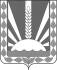 Администрациясельского поселения Васильевкамуниципального  районаШенталинскийСамарской областиПОСТАНОВЛЕНИЕ                   от   __.__.2020 г. № _-п   ___________________________д.Васильевка, ул.Молодежная, 16т.8-(846-45-1-99) , факс 8-(846)-45-1-99	ПРОЕКТ№п/пФ.И.О.АдресТелефон1Астафьев Валентин Александровичд. Васильевкаул.Центральная,4345-1-732Мазыгин Анатолий Георгиевичс.Смагиноул.Никольская,645-1-533Баранов Николай Николаевичс.Новое Суркиноул.Центральная, д.445-1-954Маликов Геннадий Ивановичс.Ст.Суркиноул.Школьная,1452-2-355Чураков Николай Александровичд.Новое Полеул.Новопольская,д.2052-2-496Первов Владимир Михайловичс.Сенькиноул.Центральная, д.28892701634497Чураков Александр Арсентьевич.ж.д.ст.Шелашниковоул.Привокзальная.д.589649798478